St. Alban's CE Primary and Nursery School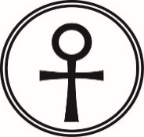 Baldwin’s Gardens, Holborn, London EC1N 7SDTel: 020 7242 8585• Fax: 020 7242 2285admin@stalbans.camden.sch.uk    www.stalbanscamden.co.uk
Interim Headteacher: Rebecca Harris EYFS class teacherRequired for September 2019Salary scale: MPSLondon borough of CamdenSt Alban’s CE Primary School is a one form entry, vibrant, multicultural school situated in Holborn, London, a few seconds walk from Chancery Lane tube, close to London’s theatres, museums and nightlife.  We are looking for a confident and dynamic class teacher to join our dedicated and enthusiastic staff team.  We are looking for someone who:Is an exemplary practitioner with a passion for learning Is committed to maintaining and improving high pupil outcomes Has excellent inter-personal skills and works effectively with the whole school communityIs highly organised, flexible and a positive team playerIs fully supportive of the Christian ethos of the school and is committed to this being at the heart of all we doWe can offer:A school that has an excellent leadership team, driven by the core belief that all children have the right to the best educationA vibrant, diverse community in central LondonChildren who are keen to learn A strong, committed and supportive team of staff and GovernorsExcellent opportunities for CPD Visits to the school are strongly encouraged - to make an appointment please phone the school office on 0207 242 8585 or email: n.ebio@stalbans.camden.sch.ukAt St Alban’s we are committed to safeguarding and promoting the welfare of children and we expect all staff to share this commitment. An enhanced DBS Disclosure is required for appointment to this post.Please apply using the LDBS application form and e-mail completed application forms to admin@stalbans.camden.sch.ukSchool viewing: Please contact the school to make an appointment 0207 242 8585Closing date for applications:  Friday 17th May at 9.00amShortlisting:  Monday 20th May (successful candidates will be contacted on this day)Interviews: Thursday 23rd May